Publicado en Madrid el 29/06/2018 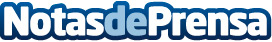 Comienzan los "Star Days" de Euronics Compras con financiación a 24 meses durante todo el verano. Gracias a esta promoción, del 29 de junio al 31 de agosto, los clientes de Euronics disfrutarán de 24 meses de financiación sin intereses en sus comprasDatos de contacto:ISABEL TIERRASECANota de prensa publicada en: https://www.notasdeprensa.es/comienzan-los-star-days-de-euronics_1 Categorias: Nacional Marketing Televisión y Radio Consumo http://www.notasdeprensa.es